St Rita’s Church Confirmation 2024 schedule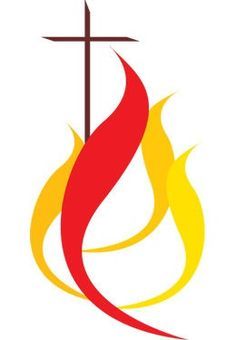 Important notes:  The Sacramental Coordinator Jennifer Fielding will be in touch with parents via email throughout the Confirmation preparation period. My work email address is:  sc.victoriapoint@bne.catholic.net.au.  Please type your child’s name in the subject line on emails you send me.  Please be patient for a response as I’m only employed one day a week during school term.  To urgently contact me, please contact the Parish office: 32079177 between 9am and 2pm, Monday to Friday. Recorded messages can be left if phoning after hours. Occasionally the office may be unattended due to other staff working from home.  Mass attendance cards as part of your child’s preparation for their Confirmation Fr Jose has requested that children attend 7 Masses prior to their Confirmation.  They learn by the example of others especially their loved ones.  Mass times at St Rita’s Church are Saturday 5pm, Sunday 7am or 9am. You will receive your child’s Mass attendance card at enrolment.Please when attending Parish buildings maintain social distancing and wear masks if mandated and don’t attend if you have Covid 19   symptoms but do let me know.  Please let me know via email, during the Sacramental preparation (in advance) which dates and times suit you and who will be attending with your child, so that I can organise what is needed for your child on that day.     Thank you and God bless from JenniferConfirmation ProgramDatesVenue:  Time DetailsInformation – please bringMonday 15 JulySt Rita’s Church6.30 – 7.30pmParent information/ FormationSacramental teamParents receive information envelopes and enrolment detailsMonday 22 JulyRuby Room beside the St Rita’s Parish office. The building behind the Presbytery8 – 9am or5 – 6pmEnrolment administration and payment.Important - Please bring:*Completed Enrolment form.*Child’s Birth and Baptism                      certificate copies*Program payment (not eftpos)Saturday 27 JulySunday 28 JulySt Rita’s ChurchAt Vigil Mass 5pmAt 9am MassRite of Enrolment Mass Children receive their Activity books to fill in at home prior to handing in on 31st AugustFr Jose + Sacramental teamPlease bring: *Your child’s please pray for me card.Monday 5 AugustSt Rita’s Church 6.00pm - 6.45pmFamily session 1Sacramental teamChildren please bring your activity book.Monday 19 AugustSt Rita’s Church6.00pm - 6.45pmFamily session 2Sacramental teamChildren please bring your activity book.Saturday 31 AugustSt Rita’s Church10 amRenewal of Baptismal promises.Presentation of the CreedFr Jose + Sacramental teamImportant – please bring:*Your child’s Baptismal candle*Your child’s named workbook to hand in for good work stamping Friday 11 OctoberSt Rita’s ChurchGroup 1  5pm(for children being Confirmed at 9am)Group 2   6pm(for children being Confirmed at 11am)Confirmation ceremony practise With Sacramental teamPlease collect your child’s workbooks after practise.Saturday 12 October St Rita’s ChurchGroup 1  9amGroup 2  11 amConfirmation CeremonyBishop, Fr Jose + Sacramental team